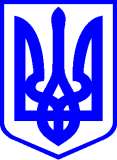 КИЇВСЬКА МІСЬКА РАДАІІ СЕСІЯ   IХ СКЛИКАННЯРІШЕННЯ____________ № _______________                                                                   ПРОЄКТПро висловлення недовіри головам та тимчасово виконуючим обов’язки голів районних в місті Києві державних адміністрацій  Відповідно до статті 118 Конституції України, частини третьої статті 59, статті 72 Закону України «Про місцеве самоврядування в Україні», пункту 8 частини першої, пункту 3 частини другої статті 9, частини восьмої статті 34 Закону України «Про місцеві державні адміністрації», враховуючи незадовільний стан утриманням та ремонтом захисних споруд цивільного захисту, в тому числі найпростіших укритів, балансоутримувачами яких є районні в місті Києві державні адміністрації, а також у зв’язку із наявністю  чисельних фактів нецільового використання бюджетних коштів під час закупівлі обладнання для облаштування укриттів, Київська міська рада ВИРІШИЛА:         1. Висловити недовіру: 	- САДОВОМУ Сергію Миколайовичу - голові Голосіївської районної в місті Києві державної адміністрації;	- КАЛАШНИКУ Миколі Володимировичу – тимчасово виконуючому обов’язки голови Дарницької районної в місті Києві державної адміністрації;	-  ШЕВЧЕНКО Олені Володимирівні – тимчасово виконуючому обов’язки голови Дніпровської районної в місті Києві державної адміністрації;	- ПЛЯСЕЦЬКОМУ Олександру Віталійовичу – тимчасово виконуючому голови Деснянської районної в місті Києві державної адміністрації;	- КОНДРАШОВІЙ Наталії Михайлівні – голові Печерської районної в місті Києві державної адміністрації;	- КОВАЛЕНКУ Сергію Івановичу – тимчасово виконуючому обов'язків голови Подільської районної в місті Києві державної адміністрації;	- ФЕСИКУ Кирилу Олександровичу  голові Оболонської районної в місті  Києві державної адміністрації;	- ГРИГОРЕНКУ Василю Васильовичу – голові Святошинської районної в місті Києві державної адміністрації;	- ЧЕЧОТЦІ Ірині Романівні – голові Солом’янської районної в місті Києві державної адміністрації;	- ПОПОВЦЕВУ Олександру Сергійовичу – тимчасово виконуючому обов’язки голови Шевченківської районної в місті Києві державної адміністрації. 	2. Звернутися до Кабінету Міністрів України щодо внесення подання про звільнення вказаних осіб з посад голів районних в місті Києві державних адміністрацій та увільнення від тимчасового виконання обов’язків голів районних в місті Києві державних адміністрацій.	3. Доручити заступнику міського голови – секретарю Київської міської ради проінформувати про прийняте рішення Президента України. 	4. Оприлюднити це рішення у встановленому законодавством України порядку.	5. Контроль за виконанням цього рішення покласти на постійну комісію Київської міської ради з питань регламенту, депутатської етики та запобігання корупції. Київський міський голова                                     	        	  Віталій КЛИЧКОПОДАННЯ:Депутат Київської міської ради                                                         Леонід ЄМЕЦЬПОГОДЖЕНО:Постійна комісія Київської міської ради
з питань регламенту, депутатської етики
та запобігання корупціїГолова постійно комісії  						         Леонід ЄМЕЦЬСекретар постійної комісії 						     Вячеслав НЕПОПВиконувач обов’язків начальника
управління правового забезпечення
діяльності Київської міської радисекретаріату Київської міської ради		      Валентина  ПОЛОЖИШНИКПОЯСНЮВАЛЬНА ЗАПИСКАдо проєкту рішення Київської міської ради«Про висловлення недовіри головам та тимчасово виконуючим обов’язки голів районних в місті Києві державних адміністрацій»Опис проблем, для вирішення яких підготовлено проєкт рішення, обґрунтування відповідності та достатності передбачених у проєкті рішення механізмів і способів вирішення існуючих проблем, а також актуальності цих проблем для територіальної громади міста Києва.Київська міська рада, реагуючи на критичний стан захисних споруд цивільного захисту, балансоутримувачами яких є районні в місті Києві державні адміністрації, стану використання коштів бюджету міста Києва у 2002 та 2023 році на приведення у задовільний стан вказаних споруд цивільного захисту своїм рішенням  від  08.06.2023 № 6489/6530 створила тимчасову контрольну комісію Київської міської ради з питань перевірки стану захисних споруд цивільного захисту та перевірки виконання районними в місті Києві державними адміністраціями делегованих повноважень органів місцевого самоврядування. За результатами своєї роботи тимчасова контрольна комісія Київської міської ради ухвалила попередній звіт (рішення від 13.07.2023 № 6915/6956), в якому наводяться численні факти неналежного виконання районними в місті Києві державними адміністраціями делегованих повноважень органів місцевого самоврядування з утримання та ремонту захисних споруд цивільного захисту, балансоутримувачами яких є районні в місті Києві державні адміністрації.В контексті цього, також звертаємо увагу, що Київською міською прокуратурою повідомлено про підозру начальнику управління освіти Дніпровської районної у місті Києві державної адміністрації Іваніні Н.В. та її підлеглій за фактами можливої розтрати коштів службовими особами Управління освіти Дніпровської РДА при проведенні в 2022-2023 р. процедури публічних закупівель обладнання для облаштування укриттів. Київською міською прокуратурою повідомлено також про підозри начальнику управління освіти Шевченківської районної у місті Києві державної адміністрації                        Яровій Є.В. та її підлеглим за фактами можливої розтрати коштів службовими особами Управління освіти Шевченківської РДА при проведенні в 2022-2023 р. процедури публічних закупівель обладнання для облаштування укриттів. Незважаючи на це, тимчасово виконуючими обов’язки голів відповідних районних в місті Києві державних адміністрацій не вжито належних заходів для відсторонення від виконання посадових обов’язків зазначених посадових осіб, що може свідчити про бажання публічно захистити та виправдати дії таких посадових осіб управлінь освіти РДА. Також 09.08.2023 заступник голови Київської міської державної адміністрації Петро Пантелеєв направив звернення Начальнику Київської міської військової адміністрації Сергію Попку за № 003-755, в якому було зазначено, що на виконання рішення Ради національної безпеки і оборони України від 23 червня 2023 року «Щодо результатів оперативних обстежень об’єктів фонду захисних споруд цивільного захисту та вирішення проблемних питань щодо укриття населення», затвердженого Указом президента України від 26 червня 2023 року №353/2023, рішень центральних органів виконавчої влади, протокольних доручень нарад Київської міської військової адміністрації щодо вжиття заходів з нарощування фонду захисних споруд цивільного захисту, проведено аналіз стану виконання в I півріччі 2023 року заходів Комплексної цільової програми підвищення енергоефективності та розвитку житлово-комунальної інфраструктури міста Києва на 2021–2025 роки (надалі – Комплексна цільова програма).Зокрема, приділено особливу увагу питанню освоєння районними в місті Києві державними адміністраціями коштів, що передбачені для проведення заходів з капітального ремонту і облаштування підвальних приміщень житлових будинків, які можуть бути використані населенням, як укриття.Згідно з Комплексною цільовою програмою, у бюджеті міста Києва на 2023рік перед бачено фінансування вище зазначених заходів в загальній сумі 765 866,79 тисяч гривень. Відповідно до інформації, що надана районними в місті Києві державними адміністраціями, станом на 01.07.2023 р. було освоєно 33 290,89 тис. грн., що становить лише 4,34 % від загальної суми коштів.Протягом 1 півріччя поточного року окремими районними в місті Києві державними адміністраціями (Деснянська, Солом’янська) взагалі не використовувалися кошти, що закладалися для виконання заходів, які передбачені пунктом 1.1.4. Комплексної цільової програми.	Статтею 118 Основного Закону України визначено, що місцеві державні адміністрації підзвітні і підконтрольні радам у частині повноважень, делегованих їм відповідними районними чи обласними радами.	Обласна чи районна рада може висловити недовіру голові відповідної місцевої державної адміністрації, на підставі чого Президент України приймає рішення і дає обґрунтовану відповідь.	Якщо недовіру голові районної чи обласної державної адміністрації висловили дві третини депутатів від складу відповідної ради, Президент України приймає рішення про відставку голови місцевої державної адміністрації.Систему та гарантії місцевого самоврядування в Україні, засади організації та діяльності, правового статусу і відповідальності органів та посадових осіб місцевого самоврядування визначає Закон України «Про місцеве самоврядування в Україні».Згідно зі статтею 2 цього Закону, місцеве самоврядування в Україні - це гарантоване державою право та реальна здатність територіальної громади - жителів села чи добровільного об’єднання у сільську громаду жителів кількох сіл, селища, міста - самостійно або під відповідальність органів та посадових осіб місцевого самоврядування вирішувати питання місцевого значення в межах Конституції і законів України. Місцеве самоврядування здійснюється територіальними громадами сіл, селищ, міст як безпосередньо, так і через сільські, селищні, міські ради та їх виконавчі органи, а також через районні та обласні ради, які представляють спільні інтереси територіальних громад сіл, селищ, міст.Відповідно до статті 72 Закону України «Про місцеве самоврядування в Україні», місцеві державні адміністрації є підзвітними відповідним районним, обласним радам у виконанні програм соціально-економічного і культурного розвитку, районних, обласних бюджетів, підзвітними і підконтрольними у частині повноважень, делегованих їм відповідними районними, обласними радами, а також у виконанні рішень рад з цих питань. Районна, обласна рада може шляхом таємного голосування висловити недовіру голові відповідної місцевої державної адміністрації, на підставі чого Президент України приймає рішення і дає відповідній раді обґрунтовану відповідь. Якщо недовіру голові районної, обласної державної адміністрації висловили не менш як дві третини депутатів від загального складу відповідної ради, Президент України приймає рішення про відставку голови місцевої державної адміністрації.Пунктом 3 частини другої статті 9 Закону України «Про місцеві державні адміністрації» встановлено, що повноваження голів місцевих державних адміністрацій можуть бути припинені Президентом України у разі висловлення недовіри простою більшістю голосів від складу відповідної ради.Частинами третьою, шостою статті 34 Закону України «Про місцеві державні адміністрації» визначено, що місцеві державні адміністрації підзвітні та підконтрольні відповідним радам у частині делегованих повноважень. Згідно з пунктами 7, 8 статті 34 цього ж Закону, обласна та районна ради можуть висловити недовіру голові відповідної місцевої державної адміністрації, на підставі чого, з урахуванням пропозицій органу виконавчої влади вищого рівня, Президент України приймає рішення і дає відповідній раді обґрунтовану відповідь. Якщо недовіру голові обласної чи районної державної адміністрації висловили дві третини від складу відповідної ради, Президент України приймає відставку голови відповідної місцевої державної адміністрації.Відповідно до мотивувальної частини постанови Верховного Суду у складі колегії суддів Касаційного адміністративного суду від 09 липня 2020 року у справі № 663/2852/16-а Верховний суд України при розгляді позову стосовно визнання протиправним та скасування рішення Скадовської районної ради Херсонської області ХІІІ сесії VІІ скликання від 09.12.2016 щодо висловлення недовіри голові Скадовської районної державної адміністрації Херсонської області висловив наступні позиції:- право райради на висловлення недовіри голові райдержадміністрації не пов`язується з будь-яким юридичним фактом та не передбачає попереднього заслуховування звіту голови щодо його роботи на посаді;- заслуховування звітів голів місцевих державних адміністрацій, їх заступників, керівників структурних підрозділів місцевих державних адміністрацій про виконання програм соціально-економічного та культурного розвитку, бюджету, рішень ради із зазначених питань, а також про здійснення місцевими державними адміністраціями делегованих їм радою повноважень і висловлення недовіри голові державної адміністрації є різними законодавчо визначеними процедурами, які не мають між собою причинно-наслідкового зв`язку. При цьому, ані в Конституції України, ані в законах «Про місцеве самоврядування в Україні» та «Про місцеві державні адміністрації» не міститься посилань на підстави для висловлення недовіри голові райдержадміністрації або на необхідність створення будь-яких обов`язкових передумов для прийняття цього рішення, у тому числі щодо залежності висловлення недовіри голові відповідної місцевої державної адміністрації від результатів розвитку регіону, звіту голови місцевої адміністрації або інших факторів;- такі висновки Верховного Суду узгоджуються з правовим висновком Великої Палати Верховного Суду, висловленим в постанові від 27 березня 2019 року в справі № 688/3487/16-а (№ К/9901/6979/18).Отже, рішення Київської міської ради «Про висловлення недовіри головам та тимчасово виконуючим обов’язки голів районних в місті Києві державних адміністрацій» може бути прийнято, в тому числі, без попереднього заслуховування звітів голів та тимчасово виконуючих обов’язки голів районних в місті Києві державних адміністрацій.2. Правове обґрунтування необхідності прийнята рішення (з посиланням на конкретні положення нормативно-правових актів, на підставі й на виконання яких підготовлено проєкт рішення).Проєкт рішення Київської міської ради розроблений відповідно до статті 118 Конституції України, частини третьої статті 59, статті 72 Закону України «Про місцеве самоврядування в Україні», пункту 8 частини першої, пункту 3 частини другої статті 9, частини восьмої статті 34 Закону України «Про місцеві державні адміністрації».	3. Опис цілей і завдань, основних положень проєкту рішення, а також очікуваних соціально-економічних, правових та інших наслідків для територіальної громади міста Києва від прийняття запропонованого проєкту рішення.           Метою проєкту рішення є надання політичної оцінки бездіяльності  голів та тимчасово виконуючих обов’язки голів районних в місті Києві державних адміністрацій при реалізації делегованих повноважень з утримання та ремонту  захисних споруд цивільного захисту, балансоутримувачами яких є районні в місті Києві державні адміністрації.Проєкт не містить інформації з обмеженим доступом у розумінні статті 6 Закону України «Про доступ до публічної інформації» та не стосується прав і соціальної захищеності осіб з інвалідністю.	4. Фінансово-економічне обґрунтування та пропозиції щодо джерел покриття цих витрат.Реалізація проекту рішення Київської міської ради не потребує додаткових витрат з бюджету міста Києва.5. Прізвище суб’єкта подання та доповідача проєкту рішення на пленарному засіданні Суб’єктом подання проекту рішення та доповідачем на пленарному засіданні є депутат Київської міської ради Леонід Ємець. Депутат Київської міської ради           		                            Леонід ЄМЕЦЬ